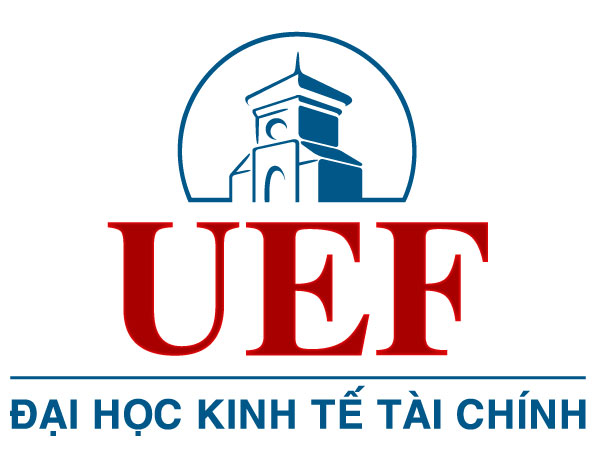 BẢN TỔNG HỢP DANH MỤC CÁC ĐỀ TÀI NCKH SINH VIÊN NĂM……Kính gửi: Quản lý khoa học – Sau đại học Tổng số:………. Đề tài NCKH PHÒNG QLKH-SĐH-ĐBCL	TRƯỞNG KHOA	 	  (Ký và ghi rõ họ tên)TTTên công trìnhLĩnh vực tham dựChuyên ngành tham dựHọ tên sinh viên (ghi rõ trưởng nhóm)MSSVĐiểm trung bình chung học tậpNăm thứ/Số năm đào tạoĐiện thoại, email, địa chỉ của sinh viênNgười hướng dẫn12345…..